At Home Learning Challenges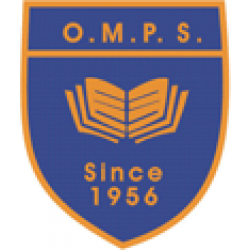 Primary 2Choose 3 activities for each day you are off school. Colour in the square when you have completed each activity.Read a story with an adult. After, write a sentence about the story and draw your favourite part.Use “Topmarks” to play some maths or literacy games.www.topmarks.co.ukPretend to be the teacher and teach someone at home how to write some of your common words and sound words.Help in the house by doing a chore or helping to prepare a meal. Write a few sentences and draw a picture of this.Help someone to tidy around the house. Write about your Spring clean in your jotter.Practise writing your sounds and common words. You could use any type of spelling technique.Set yourself a new target that you want to achieve before the end of the school year. Write about how you will challenge yourself to achieve it.Test your maths skills on “Sumdog”.www.sumdog.com or via the app.Practise a range of adding, multiplying, and subtracting. Can you time yourself answering the questions?Go on a shape hunt around your house. Draw some of the shapes you found.Help an adult to make something to eat. Then write a set of instructions to give to someone.Use the videos from “Go Noodle” and “Jump Start Johnny” to keep you fit.www.gonoodle.comwww.jumpstartjonny.co.ukDesign a new toy from junk materials. Create a poster to advertise it.Create a spring picture using recyclable materials from your home.Collect 5 different items and order them in length from longest to shortest.Write a diary entry for one day you are not at school. What did you do in the morning and at night?Listen to a story from “Storyline Online”. Draw your favourite character and write sentences about them.www.storylineonline.netWatch a movie with someone. Write about your favourite characters or create a new one for a sequel.Make a shape pattern using different objects in your house.Write out your number bonds to 20 in your jotter.